Name _________________________ Date____________________ Per _________EARTHQUAKESEarthquake CausesThe bending and breaking of wooden craft sticks are similar to how ________ bend and break When a __________ is first applied to the stick, it will bend and change shape There is a limit to how far a wooden craft stick can bend. This is called its ___________________. Once its elastic limit is passed, the stick remains bent or breaks. Rocks behave in a similar way. Once the elastic limit is passed, the rocks may break. When rocks break, they move along surfaces called _________________A tremendous amount of force is required to overcome the strength of rocks and to cause movement along a fault…….. Convection in the mantle which moves the tectonic plates puts ___________ on the rocks near the plate edges. To relieve this stress, the rocks tend to bend, compress, or stretch. If the force is great enough, the rocks will ________________. An ______________ is the vibrations produced by the breaking of rock.Most earthquakes occur near _________________________. Types of Faults1. Normal Fault   Along a ___________ rock above the fault surface moves downward in relation to rock below the fault surface. 2. Reverse Fault  If rock breaks from forces pushing from opposite directions, rock above a _________________________ surface is forced up and over the rock below the fault surface.Reverse faults result from compression forces that _________________ rock.3. Strike Slip Fault At a __________________, rocks on either side of the fault are moving past each other without much upward or downward movement. Ex. San Andreas Fault in CaliforniaSeismic Waves___________ waves generated by an earthquake travel through EarthThe point where this energy release first occurs is the ____________ (plural, foci) of the earthquake. Seismic waves are produced and travel _____________________ from the earthquake focus. When earthquakes occur, ________________________ different types of seismic waves are produced________________________ (P-waves) cause particles in rocks to move back and forth in the same direction that the wave is traveling. ________________________ (S-waves) move through Earth by causing particles in rocks to move at right angles to the direction of wave travel. _______________move rock particles in a backward, rolling motion and a side-to-side, swaying motion. Surface waves cause most of the destruction resulting from earthquakes. Surface waves are produced when earthquake energy reaches the surface of Earth. Surface waves travel outward from the epicenter. The earthquake ______________ is the point on Earth’s surface directly above the earthquake focus.Locating an EpicenterDifferent seismic waves travel through Earth at different speeds. Primary waves are the ________________, secondary waves are _________________, and surface waves are the _____________________. Scientists have learned how to use the different speeds of seismic waves to determine the distance to an earthquake epicenter. Measuring Seismic WavesSeismic waves from earthquakes are measured with an instrument known as a _________________Seismographs register the waves and record the ________________ that each arrived. Seismograph Stations __________________________ arrive _________________ at seismograph stations, and __________________________waves, which travel       ________________________, arrive second. Because ________________ waves travel slowest, they arrive at seismograph stations last. This difference in arrival times is used to calculate the distance from the seismograph station to the earthquake epicenter. If seismic waves reach three or more seismograph stations, the location of the epicenter can be locatedTo locate an epicenter, scientists draw circles around each station on a map. The ________________ of each circle equals that station’s distance from the earthquake epicenter. The point where all three circles ____________________ is the location of the earthquake epicenter. Mapping the Earth’s Internal StructureThe speeds and paths of seismic waves change as they travel through materials with different densities. Secondary waves are not transmitted through a liquid, so they ____ when they hit the liquid outer core. Primary waves are ______________________ but not stopped by the liquid outer core. Because of this, scientists concluded that the outer core and mantle are made of _________________________ Earthquake ActivityEarthquakes are natural geological events that provide information about Earth. Unfortunately, they also cause billions of dollars in property damage and kill and average of 10,000 people every year.  The height of the lines traced on the paper of a seismograph is a measure of the energy that is released, or the ____________________________, of the earthquakeThe _______________ magnitude scale is used to describe the strength of an earthquake and is based on the height of the lines on the seismogram. The Richter scale has no upper limit.  However, scientists think that a value of about 9.5 would be the maximum strength an earthquake could register. For each increase of 1.0 on the Richter scale, the height of the line on a seismogram is _______ times greater.….but …..about 32 times as much energy is released for every increase of 1.0 on the scale. Mercalli intensity scale measures intensity based on damagePast earthquakes/Earth quake safetyTsunamis -An earthquake under the ocean causes a sudden movement of the ocean floor. The movement pushes against the water, causing a _________________________________ that can travel thousands of kilometers in all directions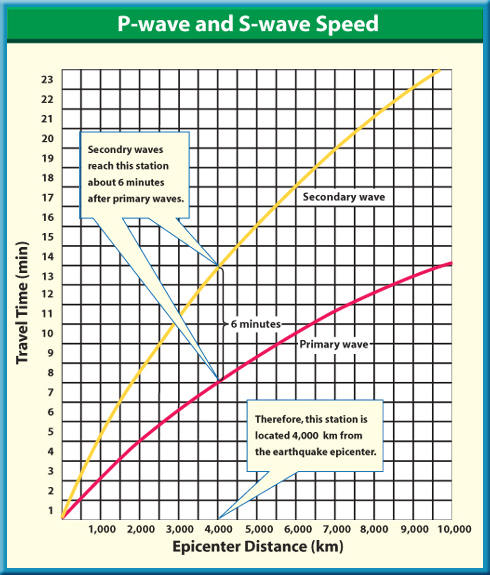 